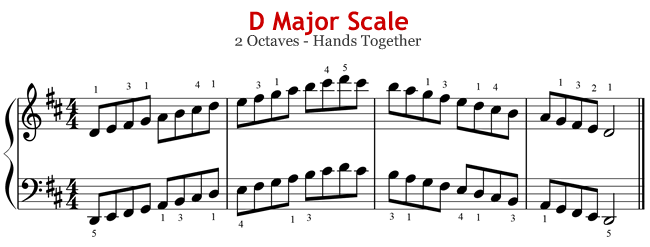 G MAJOR SCALE 2 Octaves Hands Together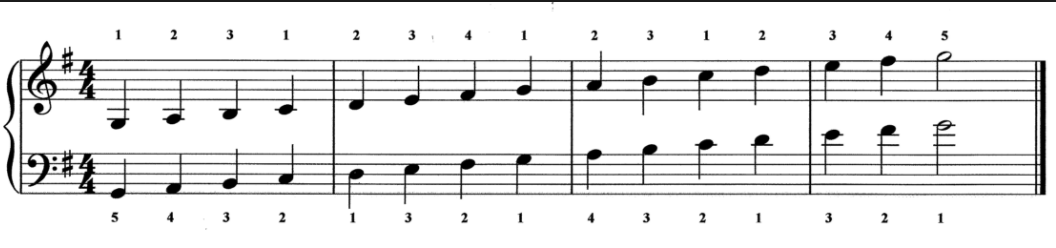 CHORD PROGRESSION: C Major (both hands)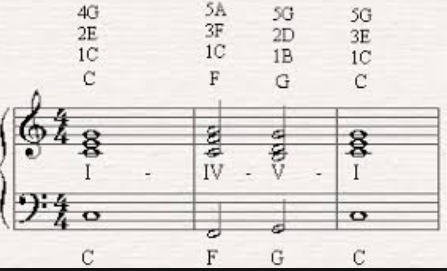 